Утверждаю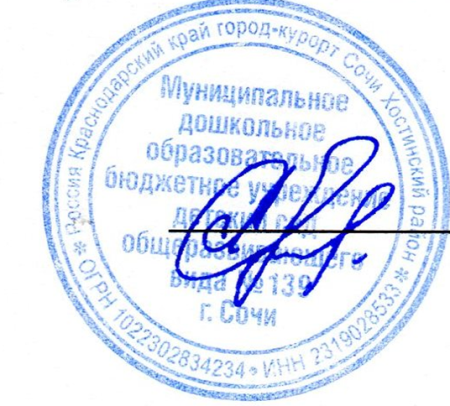 Заведующий МДОБУ детский сад №139____________________ С.Г. ПрудниковаРежим дня в детском садусредней группы (4-5 года)Холодный период года (сентябрь – май)СодержаниеВремяУтренний приём, игры, общение, утренняя гимнастика, индивидуальное общение воспитателя с детьми, самостоятельная деятельность детей07.30-08.00Подготовка к завтраку08.00-08.15Завтрак08.15-08.40Самостоятельные игры08.40-09.00Непосредственно образовательная деятельность (образовательные ситуации на игровой основе)09.00-09.2009.30-09.50Самостоятельная деятельность детей09.50-10.00Подготовка ко второму завтракуВторой завтрак10.00-10.10Подготовка к прогулке. Прогулка (игры, наблюдения, труд). Возвращение с прогулки10.10-11.20Самостоятельная деятельность детей11.20-11.40Подготовка к обедуОбед11.40-12.15Закаливающие мероприятия, релаксирующая гимнастика перед сном12.15-12.30Подготовка ко сну. Дневной сон 12.30-15.00Постепенный подъем, пробуждающая гимнастика, воздушные, водные процедуры15.00-15.15Подготовка к полдникуПолдник15.15-15.40Игры, досуги, общение и самостоятельная деятельность по интересам. Подготовка к прогулке15.40-16.20Прогулка16.20-17.30Возвращение с прогулки, игры, самостоятельная деятельность, уход детей домой17.30-18.00